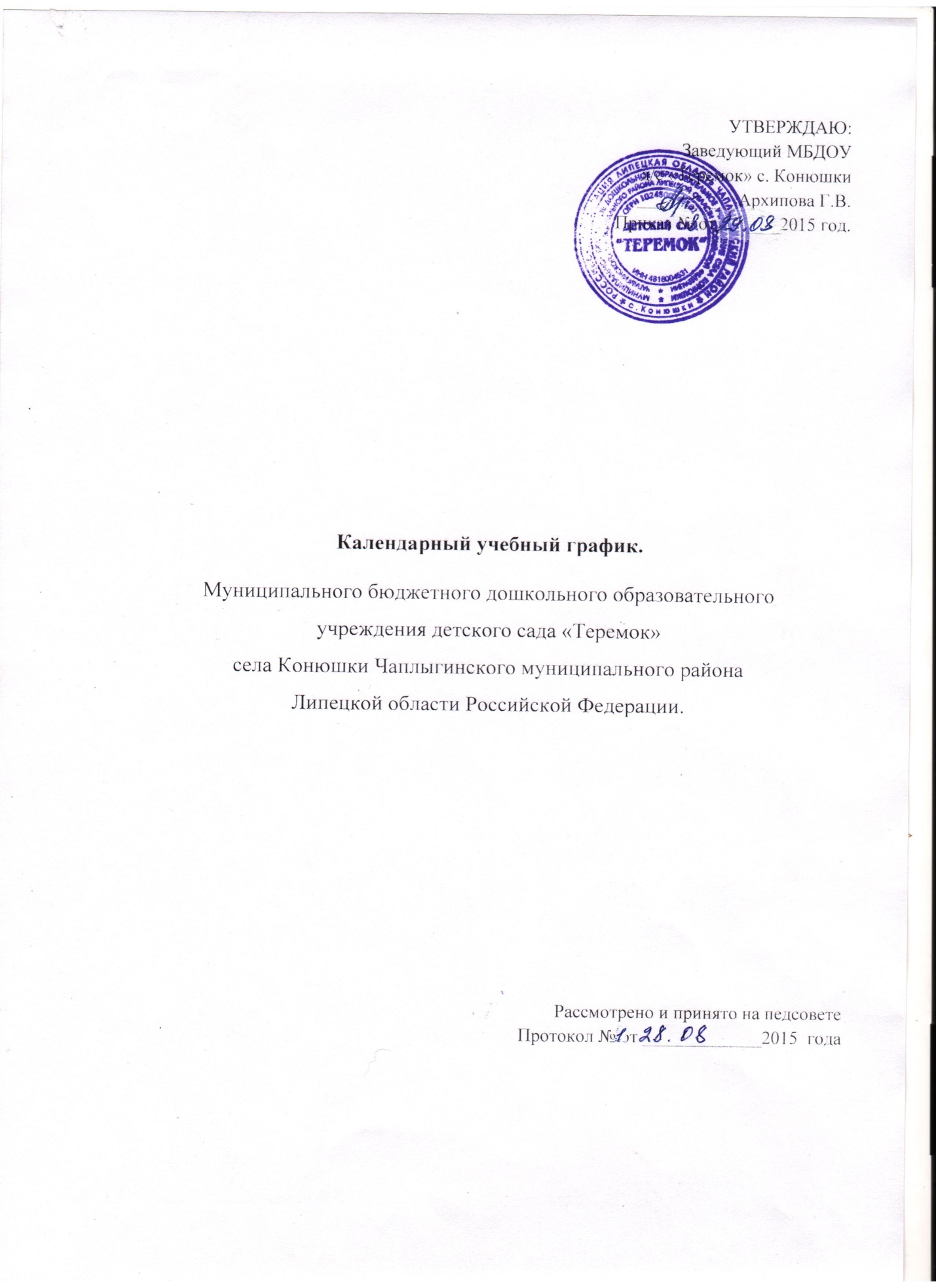 Режим работы учреждения: 5-ти дневная рабочая неделя: с 08.00 до 17.00СодержаниеПерваямладшая группаПерваямладшая группаВтораямладшая группаСредняя группаСтаршая группаКоличество возрастных групп11111Адаптационный период01.07.2015.-31.08.2015г.01.07.2015.-31.08.2015г.01.07.2015.-31.08.2015г.01.07.2015.-31.08.2015г.01.07.2015.-31.08.2015г.Начало учебного года01.09.2015 г.01.09.2015 г.01.09.2015 г.01.09.2015 г.01.09.2015 г.Окончание учебного года31.05.2016 г.31.05.2016 г.31.05.2016 г.31.05.2016 г.31.05.2016 г.Продолжительность учебного года внеделях37недель(17нед. - 1 полугодие, 20нед. - 2-ое полугодие)37недель(17нед. - 1 полугодие, 20нед. - 2-ое полугодие)37недель(17нед. - 1 полугодие, 20нед. - 2-ое полугодие)37недель(17нед. - 1 полугодие, 20нед. - 2-ое полугодие)37недель(17нед. - 1 полугодие, 20нед. - 2-ое полугодие)Продолжительность учебной недели5 дней5 дней5 дней5 дней5 днейНедельная образовательная нагрузка10од10од10од11од12одНедельная дополнительная образовательная нагрузкаОбъем недельной образовательной нагрузки в часах1ч.40 мин.1ч.40 мин.2 ч.ЗО мин.Зч.2О мин5ч.50 мин.Объем недельной образовательной нагрузки в часах1 половина дня1ч.ЗО мин2 ч.ЗО минЗч.20м.5ч.50 мин2 половина дняРегламентирование образовательного процесса на день2 ОД утром по 10 мин2 ОД утром по 10 мин2 ОД утром по 15 мин2-3 ОД утром по 20 минут2-3 ОД утром по 25 минутМинимальный перерыв между НОД10 минут10 минут10 минут10 минут10 минутГрафик каникул01.01.16г.- 10.01.16г.01.01.16г.- 10.01.16г.01.01.16г.- 10.01.16г.01.01.16г.- 10.01.16г.01.01.16г.- 10.01.16г.Летняя оздоровительная кампания01.06.16 Г.-31.08.16г.01.06.16 Г.-31.08.16г.01.06.16 Г.-31.08.16г.01.06.16 Г.-31.08.16г.01.06.16 Г.-31.08.16г.Праздничные дни04.11.15 г. 01.01.16г.-10.01.16г. 22.0316г.-23.02.16г. 07.03.16г.-08.03.16г. 01.05.16г. -03.05.16 г. 09.05.16г.04.11.15 г. 01.01.16г.-10.01.16г. 22.0316г.-23.02.16г. 07.03.16г.-08.03.16г. 01.05.16г. -03.05.16 г. 09.05.16г.04.11.15 г. 01.01.16г.-10.01.16г. 22.0316г.-23.02.16г. 07.03.16г.-08.03.16г. 01.05.16г. -03.05.16 г. 09.05.16г.04.11.15 г. 01.01.16г.-10.01.16г. 22.0316г.-23.02.16г. 07.03.16г.-08.03.16г. 01.05.16г. -03.05.16 г. 09.05.16г.04.11.15 г. 01.01.16г.-10.01.16г. 22.0316г.-23.02.16г. 07.03.16г.-08.03.16г. 01.05.16г. -03.05.16 г. 09.05.16г.